1.2	в соответствии с Резолюцией 245 (ВКР-19), рассмотреть вопрос об определении полос частот 3300−3400 МГц, 3600−3800 МГц, 6425−7025 МГц, 7025−7125 МГц и 10,0−10,5 ГГц для Международной подвижной электросвязи (IMT), включая возможные дополнительные распределения подвижной службе на первичной основе;Часть 1 – Полоса частот 3300−3400 МГц в Районе 1ПредложенияСТАТЬЯ 5Распределение частотРаздел IV  –  Таблица распределения частот
(См. п. 2.1)

NOC	EUR/65A2A1/15.429А	Дополнительное распределение:  в Анголе, Бенине, Ботсване, Буркина-Фасо, Бурунди, Джибути, Эсватини, Гане, Гвинее, Гвинее-Бисау, Лесото, Либерии, Малави, Мавритании, Мозамбике, Намибии, Нигере, Нигерии, Руанде, Судане, Южном Судане, Южно-Африканской Республике, Танзании, Чаде, Того, Замбии и Зимбабве полоса частот 3300–3400 МГц распределена подвижной, за исключением воздушной подвижной, службе на первичной основе. Станции подвижной службы, работающие в полосе частот 3300−3400 МГц, не должны создавать вредных помех станциям, работающим в радиолокационной службе, и требовать защиты от них.     (ВКР-19)NOC	EUR/65A2A1/25.429В	В следующих странах Района 1 к югу от параллели 30° северной широты: в Анголе, Бенине, Ботсване, Буркина-Фасо, Бурунди, Камеруне, Республике Конго, Кот-д'Ивуаре, Египте, Эсватини, Гане, Гвинее, Гвинее-Бисау, Кении, Лесото, Либерии, Малави, Мавритании, Мозамбике, Намибии, Нигере, Нигерии, Уганде, Демократической Республике Конго, Руанде, Судане, Южном Судане, Южно-Африканской Республике, Танзании, Чаде, Того, Замбии и Зимбабве полоса частот 3300−3400 МГц определена для внедрения Международной подвижной электросвязи (IMT). Использование этой полосы должно осуществляться в соответствии с Резолюцией 223 (Пересм. ВКР-19). Станции IMT в подвижной службе, использующие полосу частот 3300−3400 МГц, не должны создавать вредных помех системам радиолокационной службы и требовать защиты от них, и администрации, желающие внедрить IMT, должны добиться согласия соседних стран для защиты операций в рамках радиолокационной службы. Данное определение не препятствует использованию этой полосы частот каким-либо применением служб, которым она распределена, и не устанавливает приоритета в Регламенте радиосвязи.     (ВКР-19)Основания:	СЕПТ не поддерживает поправки к пунктам 5.429A и 5.429B, которые могли бы распространить их действие на страны, расположенные севернее от параллели 30° северной широты. Таким образом, СЕПТ не поддерживает определение IMT для всего Района 1. Кроме того, СЕПТ выступает против внесения поправок в примечание, которые изменяют регламентарные положения, применимые к станциям IMT в этой полосе. В частности, станции IMT не должны создавать вредных помех системам радиолокационной службы в различных национальных и международных условиях эксплуатации или требовать защиты от этих систем и должны соответствовать уровням нежелательного излучения, указанным в соответствующих Рекомендациях МСЭ-R. Кроме того, в соответствующих случаях следует обеспечить защиту ФСС в полосе частот 3400−3800 МГц.______________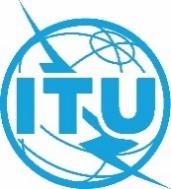 Всемирная конференция радиосвязи (ВКР-23)
Дубай, 20 ноября – 15 декабря 2023 годаВсемирная конференция радиосвязи (ВКР-23)
Дубай, 20 ноября – 15 декабря 2023 года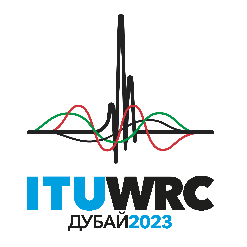 ПЛЕНАРНОЕ ЗАСЕДАНИЕПЛЕНАРНОЕ ЗАСЕДАНИЕДополнительный документ 1
к Документу 65(Add.2)-RДополнительный документ 1
к Документу 65(Add.2)-R29 сентября 2023 года29 сентября 2023 годаОригинал: английскийОригинал: английскийОбщие предложения европейских странОбщие предложения европейских странОбщие предложения европейских странОбщие предложения европейских странПРЕДЛОЖЕНИЯ ДЛЯ РАБОТЫ КОНФЕРЕНЦИИПРЕДЛОЖЕНИЯ ДЛЯ РАБОТЫ КОНФЕРЕНЦИИПРЕДЛОЖЕНИЯ ДЛЯ РАБОТЫ КОНФЕРЕНЦИИПРЕДЛОЖЕНИЯ ДЛЯ РАБОТЫ КОНФЕРЕНЦИИПункт 1.2 повестки дняПункт 1.2 повестки дняПункт 1.2 повестки дняПункт 1.2 повестки дня